ПРЕСС-РЕЛИЗ
10.10.2022 г.
с. Сукко, Анапский р-н, Краснодарский край
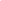 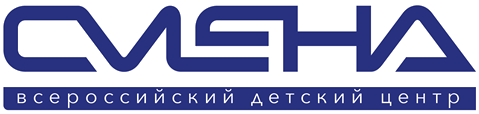 В «Смене» подвели итоги Всероссийского форума  студенческих педагогических отрядовВо Всероссийском детском центре «Смена» определили победителей конкурса «Лучший СПО», который прошел с 8 по 10 октября в рамках Всероссийского форума студенческих педагогических отрядов. Его участниками стали 300 педагогов, вожатых и воспитателей из учреждений отдыха и оздоровления детей, детских лагерей и федеральных центров 40 регионов страны. Всероссийский форум студенческих педагогических отрядов ежегодно принимает всех, кто работает в сфере детского оздоровительного отдыха, и служит площадкой для обмена профессиональным опытом. С 8 по 10 октября 2022 года форум прошел в «Смене». Участников ждала насыщенная образовательная программа, включившая тренинги с экспертами, стратегические сессии и творческие мероприятия. В течение трех дней представители региональных педагогических отрядов разбирались в основах психологии и педагогики временного детского коллектива, практиковались в командной работе, развивали креативное и аналитическое мышление. Мастер-классы для ребят провели федеральные и международные тренеры по работе с молодежью, педагоги и психологи, руководители региональных штабов РСО СПО. «Форум студенческих педагогических отрядов отличается высокой концентрацией талантливой молодежи. Его участники — настоящие лидеры, лучшие представители вожатского сообщества, которые энергично принимают вызовы времени, не забывая о традициях отечественной педагогики. «Смена» ежегодно принимает ребят из студотрядов в свой педагогический коллектив. Здесь они развивают профессиональное мастерство, становятся наставниками и вдохновителями для детей и примером для юного поколения», — подчеркнул директор ВДЦ «Смена» Игорь Журавлев. На форуме традиционно подвели итоги Всероссийского конкурса профессионального мастерства «Лучший студенческий педагогический отряд».  В номинации «Вожатские команды загородных организаций отдыха и оздоровления детей, областных и федеральных детских центров» лучшей стала команда студенческого педотряда «Клюква» из Ханты-Мансийского автономного округа — Югры, на втором месте — СПО «Феникс» из Республики Удмуртия, на третьем — команда «Костер» из Республики Татарстан. В номинации «Вожатские команды, педагогические отряды, работающие с детскими объединениями на круглогодичной основе, в том числе с общероссийской общественно-государственной детско-юношеской организацией «Российское движение школьников» лучшей стала вожатская команда «ЧАДО», представляющая Пермский край. Победители и призеры конкурса получили в подарок акустическую аппаратуру. В рамках форума состоялось также интеллектуальное испытание для финалистов конкурса «Лучший СПО», которые выступают в номинации «Классические линейные отряды». Это Башкортостанское региональное отделение (СПО «Звездный»), Красноярское региональное отделение (СПО «Новый ВЕК»), Кузбасское региональное отделение (СПО «Дельта»), Московское региональное отделение (СПО «FEEL») и Пермское региональное отделение (СПО «Эйдос»). Следующие испытания ждут ребят в ноябре на Всероссийском слете студенческих отрядов, который пройдет в городе Кемерово и будет посвящен окончанию 63 трудового семестра. Форум студенческих педагогических отрядов не только определил лучшие вожатские команды страны, но и позволил участникам еще на один шаг стать ближе к своим целям, вывести на новый уровень профессиональные навыки и освоить универсальные для каждого педагога компетенции. Организаторы форума: Министерство просвещения Российской Федерации, Молодежная общероссийская общественная организация «Российские Студенческие Отряды», Всероссийский детский центр «Смена».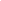 ФГБОУ ВДЦ «Смена» – круглогодичный детский центр, расположенный в с. Сукко Анапского района Краснодарского края. Он включает в себя 3 детских лагеря («Профи-Смена», «Лидер-Смена», «Арт-Смена»), на базе которых реализуется более 80 образовательных программ. В течение года в Центре проходит 16 смен, их участниками становятся свыше 13 000 ребят из всех регионов России. Профориентация, развитие soft skills, «умный отдых» детей, формирование успешной жизненной навигации – основные направления работы «Смены». С 2017 года здесь действует единственный в стране Всероссийский учебно-тренировочный центр профессионального мастерства и популяризации рабочих профессий, созданный по поручению Президента РФ. Учредителями ВДЦ «Смена» являются Правительство РФ, Министерство Просвещения РФ. Дополнительную информацию можно получить в пресс-службе ВДЦ «Смена»: +7 (86133) 93 - 520, (доб. 246), press@smena.org. Официальный сайт: смена.дети.